ARTES 4.0 Technology & Product DevelopmentsFull ProposalPart 3Technical ProposalProposal titleProposal Reference: reference numberNotes for the use of this template (to be removed from Full Proposal)This document contains requirements gathered in annex. For convenience, they can be accessed via hyperlinks that are located at the beginning of the section they relate to. These requirements must be taken into account when completing the Proposal.Material presented in this plain style must not be removed nor modified, unless stated otherwise by an explanatory note.Parts highlighted in yellow may or may not need to be filled in, depending on the scope of the proposal (please refer to the related explanatory notes to determine if they apply or not).Text in red font must be modified and/or completed by the Tenderer for the proposed activity (this supplementary information should be presented in plain typeface, i.e. not red, in the final version of the Full Proposal). Text in blue italics is used for explanatory notes and guidance to help you to develop the Full Proposal content. They should be removed from the final document before submission.A single Technical Proposal shall be included covering all Development Phases for which support is being requested under the ARTES 4.0 Technology & Product Developments Call for Proposals.The whole development and validation plan of the product, from the current development status up to the completion of the product ready for commercialisation, shall be included in this Technical Proposal.The Technical Proposal shall be at a level of detail commensurate with the development status of the product.Use of this Full Proposal Template is mandatory. The Tenderer shall not change the structure of this Full Proposal Template (i.e. the table of contents must remain unchanged) and adhere to its guidelines and requirements. However, the format and lay-out can be modified, e.g. to be in-line with the Tenderer’s corporate identity. Table of Contents1	Introduction	42	Description of the Final Product	52.1	Product Overview	52.2	Product Tree	52.3	Baseline Architecture	52.4	Design Trade-Offs	63	Third Party Products/Rights	74	Product Heritage and Current Development Status	84.1	Description of the Heritage and Starting Point	84.2	Current Development Status of the Product	85	Overall Product Development Constraints	95.1	Key Product Requirements	95.2	Other Constraints	96	Technical Risk Analysis and Mitigation Plan	117	Dependencies on Other Activities	127.1	Dependencies on Previous Activities	127.2	Overlap	127.3	Management of Interdependencies	128	Overall Product Development Plan	138.1	Development Phases	138.2	Objectives	138.3	Development logic	148.4	Verification Approach	169	In-Orbit Activity	179.1	Flight Configuration	179.2	Overall Mission Objective	179.3	Host Mission(s)/Platform(s)	179.4	Flight Items	189.5	Accommodation of the Flight Items	199.6	Concept of Operations	209.7	Launch Activities and In-Orbit Test	219.8	End-of-Life	2110	Ground Segment Demonstration Phase	2211	Utilisation Plan	23Annex 1:	Requirements for Proposal Content	24Annex 2:	Product Specification	26Introduction This document describes the final product and its current development status. It presents an overall technical product development plan for the product and its constituent parts, from the current status up to the point where the product will be ready for commercialisation.The Product Development Plan includes an overview of the work to be performed in names of Development Phases covered by the proposal, which are the subject of this proposal. Include the following if appropriateThe following supporting documents related to this Product Development Plan are attached to the proposal.Supporting documentationDescription of the Final ProductProduct OverviewThe top-level technical description of the overall product and its main sub-systems is the following: …You may include images to show what the product and its constituent modules will look like and block diagrams to show their implementation detailsThe role of the product in the context of the overall system/service of its target users is …For example:the thruster is intended for small satellites providing DeltaV for station keeping and is mounted externally to the spacecraft;the high power amplifier will provide RF amplification within a small transportable VSAT terminal.The external interfaces of the product are: …Product Tree The following product tree is a hierarchical breakdown of the product into the hardware and software elements that are required to perform the product functions identified previously:(insert a product tree block diagram)For example, refer to ECSS-M-ST-10C-Rev.1, section 4.3.4Baseline ArchitectureThe main product or elements are described below.Name of Module 1Functions and features: …Design Concept:…Main requirements: …..Critical Technologies:…Name of Module 2Functions and features: …Design Concept:…Main requirements: …..Critical Technologies:…Design Trade-OffsThe following table summarises the main design trade-offs that led to the selection of the baseline implementation, including the rationale for the selection in each case.Summary of the main design trade-offsA more detailed discussion of each trade-off, including its implications and a justification for selecting the baseline solution, is provided in the following paragraphs. The trade-off between ….Third Party Products/RightsNo products or rights of third parties are planned to be used in the development of this product.or (delete the inapplicable paragraph)The following third party products/rights are planned to be used in this product development: ….The technical reasons for adopting a solution based on these third party products/rights are ….The impact of this approach on the technical activities and the resulting products and their usage is ….Financial information relating to the use of third party products/rights is provided in section … of the Financial Proposal (Part 6).Product Heritage and Current Development StatusDescription of the Heritage and Starting PointThe product is an evolution of existing product or product line.The heritage product is … summary details about the heritage products The new product will offer the following features over the current products:Function/capability 1 (e.g. 20% mass saving, automatic level control or operation in a new frequency band).Function/capability 2.Key details of the heritage product can be found in document reference.or (delete the inapplicable paragraph)The product represents a new product line for the entity. Relevant company capabilities are presented in Part 4 (sections 2, 3 and 4) of this Proposal.Current Development Status of the ProductReadiness levels definitions are available on the ARTES web site at https://artes.esa.int/documents
(“TRL Definitions in ARTES Technology & Product Developments”)The table below indicates the current readiness levels (RL) of the product, of each of its key modules/subsystems and of the technologies that are critical to the success of the development. The basis for each RL assessment is indicated in the table.Summary of the current development statusThe following paragraphs describe in more detail the development status of the product, its constituent parts and its critical technologies. Etc.Overall Product Development ConstraintsKey Product RequirementsThe requirements detailed in the following table are the main driving factors in the design and development of the product, its subsystems and modules.Key requirements are those considered essential to the success of the proposed development, or those that are likely to significantly affect the course of the development (e.g. design drivers).The Tenderer should consider which of these key requirements should be included in the risk register (section 6).The complete product specification is further detailed in Annex 2:.Key product requirementsOther ConstraintsNo other constraints than those listed in section 5.1 affect the product development plan.or (delete the inapplicable paragraph)The table below summarises other constraints that affect the product development plan.Other product development constraintsTechnical Risk Analysis and Mitigation PlanThe table below identifies the technical risks associated with the development of the product based on a preliminary risk analysis. They have been analysed in terms of their severity (potential impact) and probability of occurrence.Technical risksProvide further information below as required to properly explain the risk mitigation strategy and plansThe risk mitigation plan is …The risk management plan can be found in ….Include this section if this full proposal includes a Technology PhaseThe specific technology risks to be retired during the Technology Phase are: …The test/verification method(s) to be used during the Technology Phase to demonstrate that each technology risk has been retired are: …Dependencies on Other ActivitiesDependencies on Previous ActivitiesThe proposed activity is/is not a follow-up of a previous activity/previous activities. There are/are no dependencies between the proposed activity and other activities falling outside of the scope of the proposed activity.Include the text and complete the table below only if the proposed activity is a follow-up of a previous activity or activities or if there are dependencies between the proposed activity and other activities falling outside of the scope of the proposed activityFurther details are provided in the table below.Dependencies on previous, ongoing or future activitiesOverlapWe confirm that the work proposed does not overlap with any previous or currently running activity.Management of InterdependenciesInclude this section if the proposed development is dependent on any on-going or future activitiesInterdependencies between the proposed activity and the related activities identified in the previous section will be managed as follows. …Overall Product Development PlanDevelopment PhasesThe table below is a list of the Development Phases needed to advance the product from its current development status to the point where it is ready for commercial exploitation. Indicate, for each Development Phase, its status, how the Development Phase is/was/will be supported (e.g. internal project, ARTES 4.0 Element, national programme) and whether or not the project is included in the present proposal.Summary of development phasesObjectivesThe objectives of the Development Phases included in this proposal are summarised in the table below.Objectives of the proposed Phase(s) Include the text below if this Proposal includes a Technology Phase We confirm that the work to be undertaken in the Technology Phase does not include any of the following:Materials qualification activities; Component qualification activities; Process qualification activities; Qualification activities on the equipment; Industrialisation of the product. Development logicThe following figure shows the overall development logic and, for the Development Phase(s) included in this Proposal, provides a visual description of the work packages interrelations as well as the logical flow of activities.Replace the example diagram below with that of the work logic and associated work packages.The development logic shall be structured in such a way that it provides a clear traceability to all cost elements defined in both the Management and the Financial proposals.If relevant, the system engineering methodology (e.g. Agile, V cycle, model-based, etc.) applied may be described.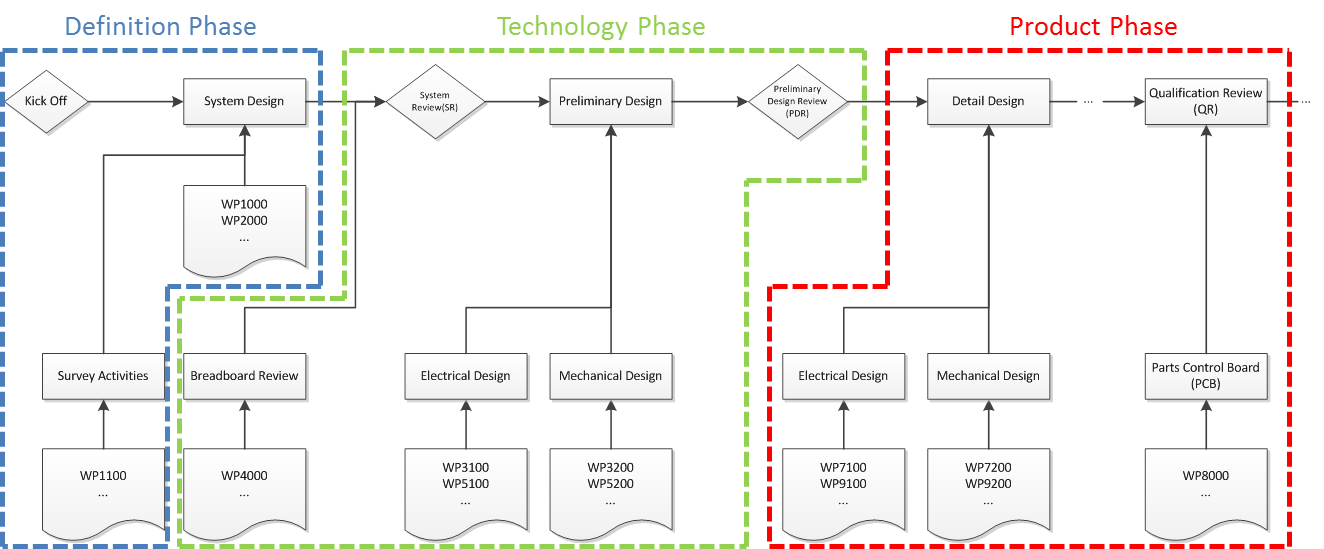 The above development logic is further described in the table below:An item could be, for example, a module, sub-system, component, key technology, manufacturing process, or industrialisation. Provide supplementary text as necessary to fully explain the development approach.The work to be performed on all modules that form the final product shall be described, even if not part of this activity. If a module development is not included in the proposed activity, its development approach shall in described in the column “when developed”Please provide a concise product roadmap, if relevant.Verification ApproachThe table below identifies the verification activities to be undertaken through dedicated tests or analyses during the development of the product, indicating the Development Phase in which they will be carried out and on which model they will be performed.Column 1: 	Development Phase during which the verification activity will be performed.Column 2:	The aspect(s) of the product to be confirmed by the verification activity (e.g. product functions, technical performance, market potential, certification, etc.).Column 3:	The verification method (test, analysis, simulation, inspection, etc.).Column 4:	The analytical, simulation, hardware or software model that will be used as a vehicle to perform the verification.Column 5:	The main standard(s) (e.g. ECSS, MIL, ESCC, ISO) applicable to the activity, if any.Summary of the verification approachProvide below any additional details to complement the information given in the table. The verification approach in the development of the product from its current state to the point where it is ready for commercial exploitation is as follows. … The product test sequence is the following:…The product test matrix is the following:…The elements test sequence is:…In-Orbit ActivityInclude this section if a Space Segment (Atlas) Demonstration Phase is proposed, or a Technology Phase that includes an early in-orbit experiment. In-orbit experiments are exceptionally allowed in a Technology Phase to verify the functioning of new technology in a system context when it is not possible to test the technology in a ground-based environment. The size of the in-orbit experimental hardware shall be the minimum required to verify correct functioning.Three different scenarios are defined for in-orbit activities according to the purpose and use of the proposed flight item(s):“Embedded Case” where the flight item is part of the main commercial mission (e.g. insertion of a new generation equipment into a redundancy ring of a conventional equipment, such as an LNA, TWTA or telecommand receiver).“Independent Case (hosted)” where the flight item is on board alongside the main mission but does not form part of the operational mission (e.g. stand-alone platform elements, or mini payload as a hosted payload on a large satellite).“Independent Case (standalone)” where the flight item constitutes the main purpose of the mission (e.g. a demonstration payload on a dedicated small satellite mission).
Flight ConfigurationSupport is requested for an Embedded Case/Independent Case (hosted)/Independent Case (standalone).Include the following sub-sections as appropriate See the Cover letter for a definition of the Embedded and Independent Cases.
Overall Mission ObjectiveThe purpose of the in-orbit activity is to……Please provide a top level set of objectives for the in-orbit activity and the success criteria for the mission.The flight items will be installed and launched on [number of] spacecraft.Include the following paragraph if more than one spacecraft is proposed. The reason [number of] spacecraft are required is …Please provide a detailed reason why more than one spacecraft is proposed, and describe the orbits/missions of each spacecraft.Host Mission(s)/Platform(s)Details of the mission(s) in which the flight item(s) will be embarked are provided in the table below.Details of the Host Mission(s)/Platform(s)Summary details of the spacecraft platform for this mission are provided below:Please provide a top level description of the spacecraft platform to be used on this mission and the reasons for selecting this platform for this activity.The following modifications to the standard platform are required to support this mission:If any modifications/customisations are required to the standard version of the proposed platform to support the proposed flight item(s), then please provide a top level description of these modifications/customisations.Flight Items The following items are proposed to be developed and flown as part of an in-orbit activity. Items to be developed and flown* 	Explain how the proposed architecture will support the mission objectives, including how the supported items will be utilised in the mission and how they will be used in the context of the payload or platform architecture. For example, for an embedded case, a redundant unit within a redundancy ring, with the rest of the hardware being standard hardware. Provide supplementary information as necessary to fully describe the intended operational use of each item in the proposed in-orbit activity.The operational use of Item 1 will be …(e.g. primary element, redundant element, …).The operational use of Item 2 will be …(e.g. primary element, redundant element, …).The table below contains further information on the innovative nature of the proposed flight item(s) and, in cases where more than one unit of the same item is proposed to be flown, why it is necessary to fly more than one unit.Flight Item Details1 	Nature of the innovation that justifies the need for ARTES 4.0 support for this particular item (e.g. first flight heritage of a new product or product variant).2	What function(s) would not be adequately demonstrated by flying only one item of the same type and how would these function(s) be adequately demonstrated by flying the proposed number of units?Include the following statement and table if any of the above flight items are not fully representative of the recurrent flight product.Some of the flight items identified above are not fully representative of the recurrent flight product. The following table explains the differences in each case and provides a justification for why a fully recurrent product is not proposed to be flown.Rationale for flying items not fully representative of the recurrent flight productAccommodation of the Flight ItemsNo activities associated with the accommodation of the supported flight items on board the spacecraft are included in the proposed in-orbit activity.or (delete the inapplicable paragraph)The following table indicates the activities associated with the accommodation of the supported flight items on board the spacecraft, to be carried out by the spacecraft manufacturer.Activities associated with accommodating the flight items on board the spacecraftThe nature of any work foreseen to be carried out by the spacecraft manufacturer shall be identified. For example, accommodation studies, design modifications performed to accommodate the innovative item(s), hardware specifically required for accommodation purposes, satellite level assembly, integration and test (AIT) and specific activities related to the innovative item(s) during the AIT and launch campaigns.Concept of OperationsInclude this section if an Independent Case is proposed.The baseline concept for operating the payload/spacecraft/ground elements of the mission is…..No activities associated with developing the concept for operations of the payload/spacecraft/ground elements are included as part of the proposed in-orbit activity because … (include a justification for selecting this text).or (delete the inapplicable paragraph)The following activities associated with developing the concept for operations of the payload/spacecraft/ground elements are included in the proposed in-orbit activity.….(provide details of the baseline concept of operations for the payload/spacecraft/ground elements of the mission, and the associated developments which will take place during the activity).Launch Activities and In-Orbit TestInclude this section if an Independent Case is proposed.No activities associated with the launch campaign and in orbit testing of the supported flight item(s) are included in this development phase.or (delete the inapplicable paragraph)The following table describes the activities associated with the launch campaign, in orbit testing to verify performance and function and end-of-life operations of the supported flight item(s).Activities associated with the launch campaign and in orbit testingLaunch campaign activities could include the part of the testing and early operation phase specific to the item(s), for verification of function and performance or monitoring.The flight items will only be used to support in-orbit demonstration and validation activities during and after the completion of the proposed activity.End-of-LifeInclude this section if an Independent Case (standalone) is proposed.No activities associated with end-of-life and clean space requirements are included in this development phase because … (include a justification for selecting this text).or (delete the inapplicable paragraph)The following activities associated with meeting end-of-life and clean space requirements are included in the in-orbit activity.(include text setting out the activities to be undertaken to demonstrate compliance to end-of-life and clean space requirements. For example, Space Sustainability: Adoption Notice of ISO 24113: Space systems - Space debris mitigation requirements: ECSS-U-AS-10C Rev 1.)Ground Segment Demonstration PhaseInclude this section only if a Ground Segment Demonstration Phase is proposed. The following products are proposed to be developed and tested as part of the Ground Segment Demonstration Phase. We confirm that the ground segment architecture is of a scale sufficient to demonstrate the commercial attractiveness of the product.Items to be developed and tested in the Demonstration Phase* 	Explain how the units supported by ARTES 4.0 will be embedded within the Ground Segment architecture.Provide supplementary information as necessary to fully describe how each product is embedded in the Ground Segment architecture and its intended operational use in the context of both the proposed Demonstration Phase and the end-to-end system.The operational use of Product 1 will be …The operational use of Product 2 will be …Include the following statement and table if any of the above items are not fully representative of the recurrent product.Some of the items identified above are not fully representative of the recurrent product. The following table explains the differences in each case and provides a justification for why a fully recurrent product is not proposed for the Demonstration Phase.Rationale for items not being fully representative of the recurrent productUtilisation PlanInclude this section only if a Ground Segment Demonstration Phase is proposed.An initial version of the Utilisation Plan is provided in the following reference document(s), which is/are attached to this part of the proposal.The Utilisation Plan shall describe the activities to be carried out during the Demonstration Phase and define the related evaluation framework. It shall consist of the following sections: Users: identifying the actors in terms of organisations and user groups that will be involved in the Demonstration Phase and describing their roles. Utilisation baseline: describing the utilisation of the system (e.g. number of utilisation sessions, volume of data exchanged, duration of interactive sessions) and the associated planning (e.g. duration of the trial utilisation stage, starting date of the sites used for validation). Utilisation assessment: intended approach to evaluate the trial utilisation, including success goals, performance criteria (e.g. quality of the product/service, evolution of the number of users, utilisation time etc.). Utilisation preparation: describing the content elements that have to be developed or procured in the course of the project as a prerequisite to start the trial utilisation stage (e.g. products, training of people, statement of commitment from user/stakeholders involved in the trial utilisation, planned approach to promote the commercial uptake of the system/services). Utilisation risks: a risk assessment associated with the trial utilisation and your mitigation plan.Requirements for Proposal ContentProduct SpecificationTechnical RequirementsInclude the requirements of the product to be developed and the main technical requirements of its constituent parts (in particular for the new assemblies to be developed such as sub-assemblies, modules, components, etc.)Include the following statement if the product specification is provided as a separate documentThe requirements for the product and its constituent parts are presented in document reference(s), a copy/copies of which is/are attached to this proposal.Statement of Compliance to the RequirementsInclude this section only if some or all requirements have been provided by a third party/external entity (for example, a satellite prime, an operator, or an ESA mission), or if the proposal addresses a Demonstration Phase, and there are differences between the proposed product configuration and the generic/fully operational one.A statement of compliance to the requirements for the product and its constituent parts is presented in document reference(s), a copy/copies of which is/are attached to this proposal.Requirements TraceabilityInclude this section if the product complexity is such that multi-level specifications are used and the development maturity of the product enables the traceability to be definedA requirements traceability matrix is presented in document reference, a copy of which is attached to this proposal.Document TitleScopeReferencee.g. Technical Specification ………e.g. Design, Development and Verification Plan ………e.g. Company Margin Philosophy ………e.g. Qualification Plan ………e.g. Risk Management Plan ………Trade-OffAffected Performance ParametersImplementation OptionsReason for Selecting the Baseline Implementation………………………………ItemCurrent RLBasis of the RL AssessmentProduct ………Module 1 ………MMIC xx ………………Product RequirementsProduct RequirementsProduct RequirementsRequirement IDRequirementDescription of criticality………………………Type of ConstraintNature of the ConstraintImpact/CriticalityBusiness opportunity (e.g. bid, first customer, etc.)……Business Plan (time to market)……Business Plan (cost)……Implementation
(e.g. STM and PFM instead of EQM)……Qualification/Certification/ Type Approval……Verification (e.g. test limitations due to size of item or availability and complexity of test set-up)……Other……Description of RiskSeverityProbability of OccurrenceDescription of ImpactWhen Mitigated (Dev. Phase)Mitigation Plan …………Technology……………Product…………………………………ProgrammeActivity NameBrief DescriptionStart DateEnd DateMain outcomes/Nature of Dependency………………………………………………Development PhaseStatusSupported ByIncluded in This ProposalDefinition(delete if not applicable)intended/running/completedinternal projectyes/noTechnology(delete if not applicable)intended/running/completednational programmeyes/noProduct(delete if not applicable)intended/running/completedARTES 4.0yes/noDemonstration(delete if not applicable)intended/running/completed…yes/noContent RequirementsPhase(s)3-1All3-2Definition3-3Technology3-4Product (Space Segment)3-5Product (Ground Segment and System)3-6, 3-7DemonstrationDevelopment PhaseObjectiveDefinition(delete if not applicable)Generate a complete set of Product RequirementsDefinition(delete if not applicable)Complete an initial design concept to allow development work to continueDefinition(delete if not applicable)Generate the appropriate supporting analyses demonstrating technical and economic feasibility of the productTechnology(delete if not applicable)Objective 1Technology(delete if not applicable)Objective 2Technology(delete if not applicable)Etc.Product(delete if not applicableObjective 1Product(delete if not applicableObjective 2Product(delete if not applicableEtc.Demonstration (delete if not applicable)Objective 1Demonstration (delete if not applicable)Objective 2Demonstration (delete if not applicable)Etc.ItemDevelopment Phase(s)Development ActivitiesModule xxx………………sub-system yyy………………Component, material or process zzz………………Development PhaseFunctionalities/ Requirements VerifiedVerification MethodModelStandard(s)……………………………………………………ItemValueCommentsOperator……Mission Name……Mission Objective……Prime Spacecraft Manufacturer……Spacecraft Model/Details……Launch Vehicle (if known)……Intended Orbit……Duration of Operational Phase……Duration of Supported Test Phase……Flight ItemTotal Number of Units in SpacecraftNumber of Units Supported by ARTES 4.0Function/Usage Within the Mission*Fully Representative of Recurrent Flight ProductItem 1………Yes/NoItem 2………Yes/NoItem 3………Yes/No…………Yes/NoFlight ItemInnovative Nature of the Flight Item 1Rationale for More than One Flight Item of the Same Type 2Item ……… / not applicableItem ………Item ..……………ItemDifferences with Respect to the Recurrent Flight ProductRationale for not Flying a Representative Example of the Recurrent Flight ProductItem ………Item ………Item ..……………ActivityDescriptionPerformed ByIncluded in the ProposalAccommodation Studies…contractor/spacecraft manufacturerYes/NoAccommodation in the Spacecraft………...…………………Activity TypeActivityPerformed ByIncluded in the ProposalLaunch Campaign……Yes/No…………In-Orbit Testing…………………ProductTotal Number of UnitsNumber of Units Supported by ARTES 4.0Function/Usage Within the Ground Segment Architecture *Fully Representative of Recurrent ProductProduct 1………Yes/NoProduct 2………Yes/NoProduct 3………Yes/No…………Yes/NoProductDifferences with Respect to the Recurrent ProductRationale for Not Employing a Representative Example of the Recurrent Product in the Demonstration PhaseProduct ………Product ………Product ..……………RequirementTemplate SectionThe Tenderer shall indicate the target (ending) readiness level (RL) of the product and of its major subsystems and key enabling technologies at the end of the proposed Development Phase.Section 8.2
ObjectivesThe Tenderer shall confirm that the objectives of the Definition Phase shall at least be to:establish the technical baseline for the product;consolidate the user requirements and/or technical specifications and verification plans for the product;assess the performance at system level with the aim to establish the technical baseline of the product to be developed;assess the overall improvement at system level provided by the product to be developed;consolidate the initial business case of the target product;identify and establish a mitigation plan for risks.Section 8.2
ObjectivesThe Tenderer shall confirm that the objectives of the Technology Phase shall at least be to:mitigate the technical risks of the product development up to and including the manufacturing and test of a representative model of the product, but excluding qualification or industrialisation.This phase may include demonstrators to verify the functioning of the technology in a system context. The size of the demonstrator shall be the minimum required to verify correct functioning.Section 8.2
ObjectivesThe Tenderer shall confirm that the objectives of the Space Segment Product Phase shall at least be to complete:all qualification testing of the product for flight on the specified spacecraft and launch vehicles, i.e. TRL 7 shall have been reached;all materials qualifications required for the product;all parts qualifications required for the product;all process qualifications required for the product.Section 8.2
ObjectivesThe Tenderer shall confirm that the objectives of the Ground Segment and System Product Phase shall at least be to:be a product verified in a non-operational environment;complete the product design and industrialisation, ready for commercial exploitation;complete the verification of the product performance, via a suitable test program. This verification shall confirm the performance of the product is suitable for the target marketSection 8.2
ObjectivesThe Tenderer shall confirm that the objective of any Demonstration Phase shall at least be to validate the product or service in its operational environment (i.e. involving users and/or customers).Section 8.2
ObjectivesThe Tenderer shall confirm that the objective of Ground and user segment Demonstration Phase shall validate key performance in the operational environment prior to commercialisation and on a scale sufficient to demonstrate the commercial attractiveness of the product.Section 8.2
ObjectivesFor the Space Segment, Ground Segment and System related activities, the Product Specification shall define the technical requirements at a level of detail commensurate with the development status of the product. The technical requirements shall cover the following:functional requirements;performance requirements;interface requirements;environmental requirements;design requirements;quality requirements;implementation requirements;operational scenarios requirements, user needs and use cases (if applicable);verification requirements, in particular those established for the product by any third party.qualityFor example, third-party verification requirements could be received from the customer(s), or from a certification authority such as the FCC. Verification methods include test, analysis, similarity, review of design, inspection, or some combination of these.Requirements needing further elaboration should be highlighted (e.g. TBC/TBD).ANNEX 2
Technical RequirementsFor the Space Segment, Ground Segment and System related activities, the Tenderer shall provide a copy of the technical requirements for any major subsystem of the product at a level of detail commensurate with the development status of the product.ANNEX 2
Technical RequirementsThe requirements should be specified using unique identifiers.ANNEX 2
Technical RequirementsFor the Space Segment and System related activities , the Product Specification shall define the requirements for quality control, including as applicable:quality assurancedependabilitysafetyelectrical, electronic, electromechanical (EEE) componentsmaterials, mechanical parts and processessoftware product assuranceANNEX 2
Technical RequirementsContent RequirementsPhase(s)3-8, 3-9, 3-10All3-11All (Space Segment and System)